KALİTE YÖNETİM 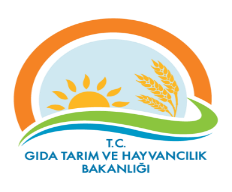 TEKİRDAĞ İL GIDA, TARIM ve HAYVANCILIK MÜDÜRLÜĞÜTEMEL SÜREÇ TANIM FORMUTEKİRDAĞ İL GIDA, TARIM ve HAYVANCILIK MÜDÜRLÜĞÜTEMEL SÜREÇ TANIM FORMUTEKİRDAĞ İL GIDA, TARIM ve HAYVANCILIK MÜDÜRLÜĞÜTEMEL SÜREÇ TANIM FORMUTEKİRDAĞ İL GIDA, TARIM ve HAYVANCILIK MÜDÜRLÜĞÜTEMEL SÜREÇ TANIM FORMUTEKİRDAĞ İL GIDA, TARIM ve HAYVANCILIK MÜDÜRLÜĞÜTEMEL SÜREÇ TANIM FORMUTEKİRDAĞ İL GIDA, TARIM ve HAYVANCILIK MÜDÜRLÜĞÜTEMEL SÜREÇ TANIM FORMUTEKİRDAĞ İL GIDA, TARIM ve HAYVANCILIK MÜDÜRLÜĞÜTEMEL SÜREÇ TANIM FORMUTEKİRDAĞ İL GIDA, TARIM ve HAYVANCILIK MÜDÜRLÜĞÜTEMEL SÜREÇ TANIM FORMUDokuman KoduDokuman KoduDokuman KoduDokuman KoduGTHB.59.İLM.KYS.035TEKİRDAĞ İL GIDA, TARIM ve HAYVANCILIK MÜDÜRLÜĞÜTEMEL SÜREÇ TANIM FORMUTEKİRDAĞ İL GIDA, TARIM ve HAYVANCILIK MÜDÜRLÜĞÜTEMEL SÜREÇ TANIM FORMUTEKİRDAĞ İL GIDA, TARIM ve HAYVANCILIK MÜDÜRLÜĞÜTEMEL SÜREÇ TANIM FORMUTEKİRDAĞ İL GIDA, TARIM ve HAYVANCILIK MÜDÜRLÜĞÜTEMEL SÜREÇ TANIM FORMUTEKİRDAĞ İL GIDA, TARIM ve HAYVANCILIK MÜDÜRLÜĞÜTEMEL SÜREÇ TANIM FORMUTEKİRDAĞ İL GIDA, TARIM ve HAYVANCILIK MÜDÜRLÜĞÜTEMEL SÜREÇ TANIM FORMUTEKİRDAĞ İL GIDA, TARIM ve HAYVANCILIK MÜDÜRLÜĞÜTEMEL SÜREÇ TANIM FORMUTEKİRDAĞ İL GIDA, TARIM ve HAYVANCILIK MÜDÜRLÜĞÜTEMEL SÜREÇ TANIM FORMURevizyon NoRevizyon NoRevizyon NoRevizyon NoTEKİRDAĞ İL GIDA, TARIM ve HAYVANCILIK MÜDÜRLÜĞÜTEMEL SÜREÇ TANIM FORMUTEKİRDAĞ İL GIDA, TARIM ve HAYVANCILIK MÜDÜRLÜĞÜTEMEL SÜREÇ TANIM FORMUTEKİRDAĞ İL GIDA, TARIM ve HAYVANCILIK MÜDÜRLÜĞÜTEMEL SÜREÇ TANIM FORMUTEKİRDAĞ İL GIDA, TARIM ve HAYVANCILIK MÜDÜRLÜĞÜTEMEL SÜREÇ TANIM FORMUTEKİRDAĞ İL GIDA, TARIM ve HAYVANCILIK MÜDÜRLÜĞÜTEMEL SÜREÇ TANIM FORMUTEKİRDAĞ İL GIDA, TARIM ve HAYVANCILIK MÜDÜRLÜĞÜTEMEL SÜREÇ TANIM FORMUTEKİRDAĞ İL GIDA, TARIM ve HAYVANCILIK MÜDÜRLÜĞÜTEMEL SÜREÇ TANIM FORMUTEKİRDAĞ İL GIDA, TARIM ve HAYVANCILIK MÜDÜRLÜĞÜTEMEL SÜREÇ TANIM FORMURevizyon TarihiRevizyon TarihiRevizyon TarihiRevizyon TarihiTEKİRDAĞ İL GIDA, TARIM ve HAYVANCILIK MÜDÜRLÜĞÜTEMEL SÜREÇ TANIM FORMUTEKİRDAĞ İL GIDA, TARIM ve HAYVANCILIK MÜDÜRLÜĞÜTEMEL SÜREÇ TANIM FORMUTEKİRDAĞ İL GIDA, TARIM ve HAYVANCILIK MÜDÜRLÜĞÜTEMEL SÜREÇ TANIM FORMUTEKİRDAĞ İL GIDA, TARIM ve HAYVANCILIK MÜDÜRLÜĞÜTEMEL SÜREÇ TANIM FORMUTEKİRDAĞ İL GIDA, TARIM ve HAYVANCILIK MÜDÜRLÜĞÜTEMEL SÜREÇ TANIM FORMUTEKİRDAĞ İL GIDA, TARIM ve HAYVANCILIK MÜDÜRLÜĞÜTEMEL SÜREÇ TANIM FORMUTEKİRDAĞ İL GIDA, TARIM ve HAYVANCILIK MÜDÜRLÜĞÜTEMEL SÜREÇ TANIM FORMUTEKİRDAĞ İL GIDA, TARIM ve HAYVANCILIK MÜDÜRLÜĞÜTEMEL SÜREÇ TANIM FORMUYayın TarihiYayın TarihiYayın TarihiYayın TarihiTEKİRDAĞ İL GIDA, TARIM ve HAYVANCILIK MÜDÜRLÜĞÜTEMEL SÜREÇ TANIM FORMUTEKİRDAĞ İL GIDA, TARIM ve HAYVANCILIK MÜDÜRLÜĞÜTEMEL SÜREÇ TANIM FORMUTEKİRDAĞ İL GIDA, TARIM ve HAYVANCILIK MÜDÜRLÜĞÜTEMEL SÜREÇ TANIM FORMUTEKİRDAĞ İL GIDA, TARIM ve HAYVANCILIK MÜDÜRLÜĞÜTEMEL SÜREÇ TANIM FORMUTEKİRDAĞ İL GIDA, TARIM ve HAYVANCILIK MÜDÜRLÜĞÜTEMEL SÜREÇ TANIM FORMUTEKİRDAĞ İL GIDA, TARIM ve HAYVANCILIK MÜDÜRLÜĞÜTEMEL SÜREÇ TANIM FORMUTEKİRDAĞ İL GIDA, TARIM ve HAYVANCILIK MÜDÜRLÜĞÜTEMEL SÜREÇ TANIM FORMUTEKİRDAĞ İL GIDA, TARIM ve HAYVANCILIK MÜDÜRLÜĞÜTEMEL SÜREÇ TANIM FORMUSayfa SayısıSayfa SayısıSayfa SayısıSayfa SayısıSüreç Adı Süreç Adı Süreç Adı HIZLI ALARM TAKİP İŞLEMLERİ  SÜRECİ HIZLI ALARM TAKİP İŞLEMLERİ  SÜRECİ HIZLI ALARM TAKİP İŞLEMLERİ  SÜRECİ HIZLI ALARM TAKİP İŞLEMLERİ  SÜRECİ HIZLI ALARM TAKİP İŞLEMLERİ  SÜRECİ HIZLI ALARM TAKİP İŞLEMLERİ  SÜRECİ HIZLI ALARM TAKİP İŞLEMLERİ  SÜRECİ HIZLI ALARM TAKİP İŞLEMLERİ  SÜRECİ HIZLI ALARM TAKİP İŞLEMLERİ  SÜRECİ HIZLI ALARM TAKİP İŞLEMLERİ  SÜRECİ Süreç No:035Süreç No:035Süreç No:035Süreç No:035Süreç TipiSüreç TipiSüreç TipiOPERASYONELOPERASYONELOPERASYONELOPERASYONELOPERASYONELOPERASYONELOPERASYONELOPERASYONELOPERASYONELOPERASYONELOPERASYONELOPERASYONELOPERASYONELOPERASYONELSüreç Sahibi  Süreç Sahibi  Süreç Sahibi  Gıda, Tarım ve Hayvancılık İl Müdürü (Kalite Yönetim Sistemi Lideri)Gıda, Tarım ve Hayvancılık İl Müdürü (Kalite Yönetim Sistemi Lideri)Gıda, Tarım ve Hayvancılık İl Müdürü (Kalite Yönetim Sistemi Lideri)Gıda, Tarım ve Hayvancılık İl Müdürü (Kalite Yönetim Sistemi Lideri)Gıda, Tarım ve Hayvancılık İl Müdürü (Kalite Yönetim Sistemi Lideri)Gıda, Tarım ve Hayvancılık İl Müdürü (Kalite Yönetim Sistemi Lideri)Gıda, Tarım ve Hayvancılık İl Müdürü (Kalite Yönetim Sistemi Lideri)Gıda, Tarım ve Hayvancılık İl Müdürü (Kalite Yönetim Sistemi Lideri)Gıda, Tarım ve Hayvancılık İl Müdürü (Kalite Yönetim Sistemi Lideri)Gıda, Tarım ve Hayvancılık İl Müdürü (Kalite Yönetim Sistemi Lideri)Gıda, Tarım ve Hayvancılık İl Müdürü (Kalite Yönetim Sistemi Lideri)Gıda, Tarım ve Hayvancılık İl Müdürü (Kalite Yönetim Sistemi Lideri)Gıda, Tarım ve Hayvancılık İl Müdürü (Kalite Yönetim Sistemi Lideri)Gıda, Tarım ve Hayvancılık İl Müdürü (Kalite Yönetim Sistemi Lideri)Süreç Sorumlusu/SorumlularıSüreç Sorumlusu/SorumlularıSüreç Sorumlusu/Sorumlularıİlgili İl Müdür Yardımcısı İlgili Şube Müdürüİlgili İl Müdür Yardımcısı İlgili Şube Müdürüİlgili İl Müdür Yardımcısı İlgili Şube Müdürüİlgili İl Müdür Yardımcısı İlgili Şube Müdürüİlgili İl Müdür Yardımcısı İlgili Şube Müdürüİlgili İl Müdür Yardımcısı İlgili Şube Müdürüİlgili İl Müdür Yardımcısı İlgili Şube Müdürüİlgili İl Müdür Yardımcısı İlgili Şube Müdürüİlgili İl Müdür Yardımcısı İlgili Şube Müdürüİlgili İl Müdür Yardımcısı İlgili Şube Müdürüİlgili İl Müdür Yardımcısı İlgili Şube Müdürüİlgili İl Müdür Yardımcısı İlgili Şube Müdürüİlgili İl Müdür Yardımcısı İlgili Şube Müdürüİlgili İl Müdür Yardımcısı İlgili Şube MüdürüSüreç UygulayıcılarıSüreç UygulayıcılarıSüreç UygulayıcılarıBirim Sorumlusu (Varsa)İlgili Personel (Yetkili- Sertifikasyon)Birim Sorumlusu (Varsa)İlgili Personel (Yetkili- Sertifikasyon)Birim Sorumlusu (Varsa)İlgili Personel (Yetkili- Sertifikasyon)Birim Sorumlusu (Varsa)İlgili Personel (Yetkili- Sertifikasyon)Birim Sorumlusu (Varsa)İlgili Personel (Yetkili- Sertifikasyon)Birim Sorumlusu (Varsa)İlgili Personel (Yetkili- Sertifikasyon)Birim Sorumlusu (Varsa)İlgili Personel (Yetkili- Sertifikasyon)Birim Sorumlusu (Varsa)İlgili Personel (Yetkili- Sertifikasyon)Birim Sorumlusu (Varsa)İlgili Personel (Yetkili- Sertifikasyon)Birim Sorumlusu (Varsa)İlgili Personel (Yetkili- Sertifikasyon)Birim Sorumlusu (Varsa)İlgili Personel (Yetkili- Sertifikasyon)Birim Sorumlusu (Varsa)İlgili Personel (Yetkili- Sertifikasyon)Birim Sorumlusu (Varsa)İlgili Personel (Yetkili- Sertifikasyon)Birim Sorumlusu (Varsa)İlgili Personel (Yetkili- Sertifikasyon)SÜREÇ SINIRLARISÜREÇ SINIRLARISÜREÇ SINIRLARIBaşlangıç NoktasıBaşlangıç NoktasıBaşlangıç NoktasıBakanlık Hızlı Alarm Takip e-mailinin İl temas noktasına gelmesiBakanlık Hızlı Alarm Takip e-mailinin İl temas noktasına gelmesiBakanlık Hızlı Alarm Takip e-mailinin İl temas noktasına gelmesiBakanlık Hızlı Alarm Takip e-mailinin İl temas noktasına gelmesiBakanlık Hızlı Alarm Takip e-mailinin İl temas noktasına gelmesiBakanlık Hızlı Alarm Takip e-mailinin İl temas noktasına gelmesiBakanlık Hızlı Alarm Takip e-mailinin İl temas noktasına gelmesiBakanlık Hızlı Alarm Takip e-mailinin İl temas noktasına gelmesiBakanlık Hızlı Alarm Takip e-mailinin İl temas noktasına gelmesiBakanlık Hızlı Alarm Takip e-mailinin İl temas noktasına gelmesiBakanlık Hızlı Alarm Takip e-mailinin İl temas noktasına gelmesiSÜREÇ SINIRLARISÜREÇ SINIRLARISÜREÇ SINIRLARIBitiş NoktasıBitiş NoktasıBitiş NoktasıBakanlığın ilgili birimine yazı yazılmasıBakanlığın ilgili birimine yazı yazılmasıBakanlığın ilgili birimine yazı yazılmasıBakanlığın ilgili birimine yazı yazılmasıBakanlığın ilgili birimine yazı yazılmasıBakanlığın ilgili birimine yazı yazılmasıBakanlığın ilgili birimine yazı yazılmasıBakanlığın ilgili birimine yazı yazılmasıBakanlığın ilgili birimine yazı yazılmasıBakanlığın ilgili birimine yazı yazılmasıBakanlığın ilgili birimine yazı yazılmasıGİRDİLERGİRDİLERGİRDİLERGİRDİLERGİRDİLERGİRDİLERGİRDİLERGİRDİLERGİRDİLERGİRDİLERGİRDİ SAĞLAYANLARGİRDİ SAĞLAYANLARGİRDİ SAĞLAYANLARGİRDİ SAĞLAYANLARGİRDİ SAĞLAYANLARGİRDİ SAĞLAYANLARGİRDİ SAĞLAYANLAR1.	Bakanlık Hızlı Alarm Takip e-mailinin İl temas noktasına gelmesi, kayıt altına alınarak çıktılarının alınması2.	Bakanlık Hızlı Alarm Takip e-mailinin Gıda ve Yem Şube Müdürü tarih atılarak paraflatılması3.	Hızlı alarm ekibi tarafından hızlı alarma ilişkin evrakların kontrol edilmesi ve süresi içerisinde denetim planlanması4.	Hızlı alarm konusu ürünün izlenebilirliğinin sağlanması , sorunun kaynağının tespit edilmesi amacıyla denetimin gerçekleştirilmesi ve aynı parti var ise aynı partiden numune alınması5.	Denetimde alınan numunenin analiz raporunun değerlendirilmesi6.	 Hammadde tedarikçisi il sınırları içerisinde ise 7.	Üretici ya da ürünün hazırlanmasında kullanılan hammaddenin temin edildiği yerlerin izlenebilirliğinin kontrol edilmesi amacıyla denetim planlanması8.	Ürünün hazırlanmasında kullanılan hammaddenin temin edildiği yerlerin izlenebilirliğinin kontrol edilmesi amacıyla denetimin gerçekleştirilmesi9.	Hızlı alarma ilişkin tüm verilerin, izlenebilirlik denetimi sonuçlarının ve varsa analiz sonucunun Bakanlığın ilgili birimine e-mail ile bildirilmesi10.	Hızlı alarma ilişkin tüm verilerin, izlenebilirlik denetimi sonuçlarının ve varsa analiz sonucunun Bakanlığın ilgili birimine ve diğer İl Müdürlüklerine bildirilmesi amacı ile yazı yazılması 11.	Hızlı alarma konu olan ürün yurda girmediyse akıbetinin ne olduğunun bilinmesi12.	Hızlı Alarma konu ürünün yurda geri dönmesi sonrasında yürütülen İhracattan Geri Gelen Ürün işlemlerine ilişkin bilgileri içerir yazının Bakanlığın ilgili birimine bildirilmek üzere yazılması 1.	Bakanlık Hızlı Alarm Takip e-mailinin İl temas noktasına gelmesi, kayıt altına alınarak çıktılarının alınması2.	Bakanlık Hızlı Alarm Takip e-mailinin Gıda ve Yem Şube Müdürü tarih atılarak paraflatılması3.	Hızlı alarm ekibi tarafından hızlı alarma ilişkin evrakların kontrol edilmesi ve süresi içerisinde denetim planlanması4.	Hızlı alarm konusu ürünün izlenebilirliğinin sağlanması , sorunun kaynağının tespit edilmesi amacıyla denetimin gerçekleştirilmesi ve aynı parti var ise aynı partiden numune alınması5.	Denetimde alınan numunenin analiz raporunun değerlendirilmesi6.	 Hammadde tedarikçisi il sınırları içerisinde ise 7.	Üretici ya da ürünün hazırlanmasında kullanılan hammaddenin temin edildiği yerlerin izlenebilirliğinin kontrol edilmesi amacıyla denetim planlanması8.	Ürünün hazırlanmasında kullanılan hammaddenin temin edildiği yerlerin izlenebilirliğinin kontrol edilmesi amacıyla denetimin gerçekleştirilmesi9.	Hızlı alarma ilişkin tüm verilerin, izlenebilirlik denetimi sonuçlarının ve varsa analiz sonucunun Bakanlığın ilgili birimine e-mail ile bildirilmesi10.	Hızlı alarma ilişkin tüm verilerin, izlenebilirlik denetimi sonuçlarının ve varsa analiz sonucunun Bakanlığın ilgili birimine ve diğer İl Müdürlüklerine bildirilmesi amacı ile yazı yazılması 11.	Hızlı alarma konu olan ürün yurda girmediyse akıbetinin ne olduğunun bilinmesi12.	Hızlı Alarma konu ürünün yurda geri dönmesi sonrasında yürütülen İhracattan Geri Gelen Ürün işlemlerine ilişkin bilgileri içerir yazının Bakanlığın ilgili birimine bildirilmek üzere yazılması 1.	Bakanlık Hızlı Alarm Takip e-mailinin İl temas noktasına gelmesi, kayıt altına alınarak çıktılarının alınması2.	Bakanlık Hızlı Alarm Takip e-mailinin Gıda ve Yem Şube Müdürü tarih atılarak paraflatılması3.	Hızlı alarm ekibi tarafından hızlı alarma ilişkin evrakların kontrol edilmesi ve süresi içerisinde denetim planlanması4.	Hızlı alarm konusu ürünün izlenebilirliğinin sağlanması , sorunun kaynağının tespit edilmesi amacıyla denetimin gerçekleştirilmesi ve aynı parti var ise aynı partiden numune alınması5.	Denetimde alınan numunenin analiz raporunun değerlendirilmesi6.	 Hammadde tedarikçisi il sınırları içerisinde ise 7.	Üretici ya da ürünün hazırlanmasında kullanılan hammaddenin temin edildiği yerlerin izlenebilirliğinin kontrol edilmesi amacıyla denetim planlanması8.	Ürünün hazırlanmasında kullanılan hammaddenin temin edildiği yerlerin izlenebilirliğinin kontrol edilmesi amacıyla denetimin gerçekleştirilmesi9.	Hızlı alarma ilişkin tüm verilerin, izlenebilirlik denetimi sonuçlarının ve varsa analiz sonucunun Bakanlığın ilgili birimine e-mail ile bildirilmesi10.	Hızlı alarma ilişkin tüm verilerin, izlenebilirlik denetimi sonuçlarının ve varsa analiz sonucunun Bakanlığın ilgili birimine ve diğer İl Müdürlüklerine bildirilmesi amacı ile yazı yazılması 11.	Hızlı alarma konu olan ürün yurda girmediyse akıbetinin ne olduğunun bilinmesi12.	Hızlı Alarma konu ürünün yurda geri dönmesi sonrasında yürütülen İhracattan Geri Gelen Ürün işlemlerine ilişkin bilgileri içerir yazının Bakanlığın ilgili birimine bildirilmek üzere yazılması 1.	Bakanlık Hızlı Alarm Takip e-mailinin İl temas noktasına gelmesi, kayıt altına alınarak çıktılarının alınması2.	Bakanlık Hızlı Alarm Takip e-mailinin Gıda ve Yem Şube Müdürü tarih atılarak paraflatılması3.	Hızlı alarm ekibi tarafından hızlı alarma ilişkin evrakların kontrol edilmesi ve süresi içerisinde denetim planlanması4.	Hızlı alarm konusu ürünün izlenebilirliğinin sağlanması , sorunun kaynağının tespit edilmesi amacıyla denetimin gerçekleştirilmesi ve aynı parti var ise aynı partiden numune alınması5.	Denetimde alınan numunenin analiz raporunun değerlendirilmesi6.	 Hammadde tedarikçisi il sınırları içerisinde ise 7.	Üretici ya da ürünün hazırlanmasında kullanılan hammaddenin temin edildiği yerlerin izlenebilirliğinin kontrol edilmesi amacıyla denetim planlanması8.	Ürünün hazırlanmasında kullanılan hammaddenin temin edildiği yerlerin izlenebilirliğinin kontrol edilmesi amacıyla denetimin gerçekleştirilmesi9.	Hızlı alarma ilişkin tüm verilerin, izlenebilirlik denetimi sonuçlarının ve varsa analiz sonucunun Bakanlığın ilgili birimine e-mail ile bildirilmesi10.	Hızlı alarma ilişkin tüm verilerin, izlenebilirlik denetimi sonuçlarının ve varsa analiz sonucunun Bakanlığın ilgili birimine ve diğer İl Müdürlüklerine bildirilmesi amacı ile yazı yazılması 11.	Hızlı alarma konu olan ürün yurda girmediyse akıbetinin ne olduğunun bilinmesi12.	Hızlı Alarma konu ürünün yurda geri dönmesi sonrasında yürütülen İhracattan Geri Gelen Ürün işlemlerine ilişkin bilgileri içerir yazının Bakanlığın ilgili birimine bildirilmek üzere yazılması 1.	Bakanlık Hızlı Alarm Takip e-mailinin İl temas noktasına gelmesi, kayıt altına alınarak çıktılarının alınması2.	Bakanlık Hızlı Alarm Takip e-mailinin Gıda ve Yem Şube Müdürü tarih atılarak paraflatılması3.	Hızlı alarm ekibi tarafından hızlı alarma ilişkin evrakların kontrol edilmesi ve süresi içerisinde denetim planlanması4.	Hızlı alarm konusu ürünün izlenebilirliğinin sağlanması , sorunun kaynağının tespit edilmesi amacıyla denetimin gerçekleştirilmesi ve aynı parti var ise aynı partiden numune alınması5.	Denetimde alınan numunenin analiz raporunun değerlendirilmesi6.	 Hammadde tedarikçisi il sınırları içerisinde ise 7.	Üretici ya da ürünün hazırlanmasında kullanılan hammaddenin temin edildiği yerlerin izlenebilirliğinin kontrol edilmesi amacıyla denetim planlanması8.	Ürünün hazırlanmasında kullanılan hammaddenin temin edildiği yerlerin izlenebilirliğinin kontrol edilmesi amacıyla denetimin gerçekleştirilmesi9.	Hızlı alarma ilişkin tüm verilerin, izlenebilirlik denetimi sonuçlarının ve varsa analiz sonucunun Bakanlığın ilgili birimine e-mail ile bildirilmesi10.	Hızlı alarma ilişkin tüm verilerin, izlenebilirlik denetimi sonuçlarının ve varsa analiz sonucunun Bakanlığın ilgili birimine ve diğer İl Müdürlüklerine bildirilmesi amacı ile yazı yazılması 11.	Hızlı alarma konu olan ürün yurda girmediyse akıbetinin ne olduğunun bilinmesi12.	Hızlı Alarma konu ürünün yurda geri dönmesi sonrasında yürütülen İhracattan Geri Gelen Ürün işlemlerine ilişkin bilgileri içerir yazının Bakanlığın ilgili birimine bildirilmek üzere yazılması 1.	Bakanlık Hızlı Alarm Takip e-mailinin İl temas noktasına gelmesi, kayıt altına alınarak çıktılarının alınması2.	Bakanlık Hızlı Alarm Takip e-mailinin Gıda ve Yem Şube Müdürü tarih atılarak paraflatılması3.	Hızlı alarm ekibi tarafından hızlı alarma ilişkin evrakların kontrol edilmesi ve süresi içerisinde denetim planlanması4.	Hızlı alarm konusu ürünün izlenebilirliğinin sağlanması , sorunun kaynağının tespit edilmesi amacıyla denetimin gerçekleştirilmesi ve aynı parti var ise aynı partiden numune alınması5.	Denetimde alınan numunenin analiz raporunun değerlendirilmesi6.	 Hammadde tedarikçisi il sınırları içerisinde ise 7.	Üretici ya da ürünün hazırlanmasında kullanılan hammaddenin temin edildiği yerlerin izlenebilirliğinin kontrol edilmesi amacıyla denetim planlanması8.	Ürünün hazırlanmasında kullanılan hammaddenin temin edildiği yerlerin izlenebilirliğinin kontrol edilmesi amacıyla denetimin gerçekleştirilmesi9.	Hızlı alarma ilişkin tüm verilerin, izlenebilirlik denetimi sonuçlarının ve varsa analiz sonucunun Bakanlığın ilgili birimine e-mail ile bildirilmesi10.	Hızlı alarma ilişkin tüm verilerin, izlenebilirlik denetimi sonuçlarının ve varsa analiz sonucunun Bakanlığın ilgili birimine ve diğer İl Müdürlüklerine bildirilmesi amacı ile yazı yazılması 11.	Hızlı alarma konu olan ürün yurda girmediyse akıbetinin ne olduğunun bilinmesi12.	Hızlı Alarma konu ürünün yurda geri dönmesi sonrasında yürütülen İhracattan Geri Gelen Ürün işlemlerine ilişkin bilgileri içerir yazının Bakanlığın ilgili birimine bildirilmek üzere yazılması 1.	Bakanlık Hızlı Alarm Takip e-mailinin İl temas noktasına gelmesi, kayıt altına alınarak çıktılarının alınması2.	Bakanlık Hızlı Alarm Takip e-mailinin Gıda ve Yem Şube Müdürü tarih atılarak paraflatılması3.	Hızlı alarm ekibi tarafından hızlı alarma ilişkin evrakların kontrol edilmesi ve süresi içerisinde denetim planlanması4.	Hızlı alarm konusu ürünün izlenebilirliğinin sağlanması , sorunun kaynağının tespit edilmesi amacıyla denetimin gerçekleştirilmesi ve aynı parti var ise aynı partiden numune alınması5.	Denetimde alınan numunenin analiz raporunun değerlendirilmesi6.	 Hammadde tedarikçisi il sınırları içerisinde ise 7.	Üretici ya da ürünün hazırlanmasında kullanılan hammaddenin temin edildiği yerlerin izlenebilirliğinin kontrol edilmesi amacıyla denetim planlanması8.	Ürünün hazırlanmasında kullanılan hammaddenin temin edildiği yerlerin izlenebilirliğinin kontrol edilmesi amacıyla denetimin gerçekleştirilmesi9.	Hızlı alarma ilişkin tüm verilerin, izlenebilirlik denetimi sonuçlarının ve varsa analiz sonucunun Bakanlığın ilgili birimine e-mail ile bildirilmesi10.	Hızlı alarma ilişkin tüm verilerin, izlenebilirlik denetimi sonuçlarının ve varsa analiz sonucunun Bakanlığın ilgili birimine ve diğer İl Müdürlüklerine bildirilmesi amacı ile yazı yazılması 11.	Hızlı alarma konu olan ürün yurda girmediyse akıbetinin ne olduğunun bilinmesi12.	Hızlı Alarma konu ürünün yurda geri dönmesi sonrasında yürütülen İhracattan Geri Gelen Ürün işlemlerine ilişkin bilgileri içerir yazının Bakanlığın ilgili birimine bildirilmek üzere yazılması 1.	Bakanlık Hızlı Alarm Takip e-mailinin İl temas noktasına gelmesi, kayıt altına alınarak çıktılarının alınması2.	Bakanlık Hızlı Alarm Takip e-mailinin Gıda ve Yem Şube Müdürü tarih atılarak paraflatılması3.	Hızlı alarm ekibi tarafından hızlı alarma ilişkin evrakların kontrol edilmesi ve süresi içerisinde denetim planlanması4.	Hızlı alarm konusu ürünün izlenebilirliğinin sağlanması , sorunun kaynağının tespit edilmesi amacıyla denetimin gerçekleştirilmesi ve aynı parti var ise aynı partiden numune alınması5.	Denetimde alınan numunenin analiz raporunun değerlendirilmesi6.	 Hammadde tedarikçisi il sınırları içerisinde ise 7.	Üretici ya da ürünün hazırlanmasında kullanılan hammaddenin temin edildiği yerlerin izlenebilirliğinin kontrol edilmesi amacıyla denetim planlanması8.	Ürünün hazırlanmasında kullanılan hammaddenin temin edildiği yerlerin izlenebilirliğinin kontrol edilmesi amacıyla denetimin gerçekleştirilmesi9.	Hızlı alarma ilişkin tüm verilerin, izlenebilirlik denetimi sonuçlarının ve varsa analiz sonucunun Bakanlığın ilgili birimine e-mail ile bildirilmesi10.	Hızlı alarma ilişkin tüm verilerin, izlenebilirlik denetimi sonuçlarının ve varsa analiz sonucunun Bakanlığın ilgili birimine ve diğer İl Müdürlüklerine bildirilmesi amacı ile yazı yazılması 11.	Hızlı alarma konu olan ürün yurda girmediyse akıbetinin ne olduğunun bilinmesi12.	Hızlı Alarma konu ürünün yurda geri dönmesi sonrasında yürütülen İhracattan Geri Gelen Ürün işlemlerine ilişkin bilgileri içerir yazının Bakanlığın ilgili birimine bildirilmek üzere yazılması 1.	Bakanlık Hızlı Alarm Takip e-mailinin İl temas noktasına gelmesi, kayıt altına alınarak çıktılarının alınması2.	Bakanlık Hızlı Alarm Takip e-mailinin Gıda ve Yem Şube Müdürü tarih atılarak paraflatılması3.	Hızlı alarm ekibi tarafından hızlı alarma ilişkin evrakların kontrol edilmesi ve süresi içerisinde denetim planlanması4.	Hızlı alarm konusu ürünün izlenebilirliğinin sağlanması , sorunun kaynağının tespit edilmesi amacıyla denetimin gerçekleştirilmesi ve aynı parti var ise aynı partiden numune alınması5.	Denetimde alınan numunenin analiz raporunun değerlendirilmesi6.	 Hammadde tedarikçisi il sınırları içerisinde ise 7.	Üretici ya da ürünün hazırlanmasında kullanılan hammaddenin temin edildiği yerlerin izlenebilirliğinin kontrol edilmesi amacıyla denetim planlanması8.	Ürünün hazırlanmasında kullanılan hammaddenin temin edildiği yerlerin izlenebilirliğinin kontrol edilmesi amacıyla denetimin gerçekleştirilmesi9.	Hızlı alarma ilişkin tüm verilerin, izlenebilirlik denetimi sonuçlarının ve varsa analiz sonucunun Bakanlığın ilgili birimine e-mail ile bildirilmesi10.	Hızlı alarma ilişkin tüm verilerin, izlenebilirlik denetimi sonuçlarının ve varsa analiz sonucunun Bakanlığın ilgili birimine ve diğer İl Müdürlüklerine bildirilmesi amacı ile yazı yazılması 11.	Hızlı alarma konu olan ürün yurda girmediyse akıbetinin ne olduğunun bilinmesi12.	Hızlı Alarma konu ürünün yurda geri dönmesi sonrasında yürütülen İhracattan Geri Gelen Ürün işlemlerine ilişkin bilgileri içerir yazının Bakanlığın ilgili birimine bildirilmek üzere yazılması 1.	Bakanlık Hızlı Alarm Takip e-mailinin İl temas noktasına gelmesi, kayıt altına alınarak çıktılarının alınması2.	Bakanlık Hızlı Alarm Takip e-mailinin Gıda ve Yem Şube Müdürü tarih atılarak paraflatılması3.	Hızlı alarm ekibi tarafından hızlı alarma ilişkin evrakların kontrol edilmesi ve süresi içerisinde denetim planlanması4.	Hızlı alarm konusu ürünün izlenebilirliğinin sağlanması , sorunun kaynağının tespit edilmesi amacıyla denetimin gerçekleştirilmesi ve aynı parti var ise aynı partiden numune alınması5.	Denetimde alınan numunenin analiz raporunun değerlendirilmesi6.	 Hammadde tedarikçisi il sınırları içerisinde ise 7.	Üretici ya da ürünün hazırlanmasında kullanılan hammaddenin temin edildiği yerlerin izlenebilirliğinin kontrol edilmesi amacıyla denetim planlanması8.	Ürünün hazırlanmasında kullanılan hammaddenin temin edildiği yerlerin izlenebilirliğinin kontrol edilmesi amacıyla denetimin gerçekleştirilmesi9.	Hızlı alarma ilişkin tüm verilerin, izlenebilirlik denetimi sonuçlarının ve varsa analiz sonucunun Bakanlığın ilgili birimine e-mail ile bildirilmesi10.	Hızlı alarma ilişkin tüm verilerin, izlenebilirlik denetimi sonuçlarının ve varsa analiz sonucunun Bakanlığın ilgili birimine ve diğer İl Müdürlüklerine bildirilmesi amacı ile yazı yazılması 11.	Hızlı alarma konu olan ürün yurda girmediyse akıbetinin ne olduğunun bilinmesi12.	Hızlı Alarma konu ürünün yurda geri dönmesi sonrasında yürütülen İhracattan Geri Gelen Ürün işlemlerine ilişkin bilgileri içerir yazının Bakanlığın ilgili birimine bildirilmek üzere yazılması Bakanlığın ilgili birimi Bakanlığın ilgili birimi Bakanlığın ilgili birimi Bakanlığın ilgili birimi Bakanlığın ilgili birimi Bakanlığın ilgili birimi Bakanlığın ilgili birimi ÇIKTILARÇIKTILARÇIKTILARÇIKTILARÇIKTILARÇIKTILARÇIKTILARÇIKTILARÇIKTILARÇIKTILARÇIKTI ALICILARIÇIKTI ALICILARIÇIKTI ALICILARIÇIKTI ALICILARIÇIKTI ALICILARIÇIKTI ALICILARIÇIKTI ALICILARI Hızlı alarma ilişkin tüm verilerin Bakanlığın ilgili birimine yazı yazılması Hızlı alarma ilişkin tüm verilerin Bakanlığın ilgili birimine yazı yazılması Hızlı alarma ilişkin tüm verilerin Bakanlığın ilgili birimine yazı yazılması Hızlı alarma ilişkin tüm verilerin Bakanlığın ilgili birimine yazı yazılması Hızlı alarma ilişkin tüm verilerin Bakanlığın ilgili birimine yazı yazılması Hızlı alarma ilişkin tüm verilerin Bakanlığın ilgili birimine yazı yazılması Hızlı alarma ilişkin tüm verilerin Bakanlığın ilgili birimine yazı yazılması Hızlı alarma ilişkin tüm verilerin Bakanlığın ilgili birimine yazı yazılması Hızlı alarma ilişkin tüm verilerin Bakanlığın ilgili birimine yazı yazılması Hızlı alarma ilişkin tüm verilerin Bakanlığın ilgili birimine yazı yazılmasıİhracattan Geri Gelen Ürün Başvuru Dosyası Başvurusunda bulunan üretici/ihracatçı veya temsilcisi İhracattan Geri Gelen Ürün Başvuru Dosyası Başvurusunda bulunan üretici/ihracatçı veya temsilcisi İhracattan Geri Gelen Ürün Başvuru Dosyası Başvurusunda bulunan üretici/ihracatçı veya temsilcisi İhracattan Geri Gelen Ürün Başvuru Dosyası Başvurusunda bulunan üretici/ihracatçı veya temsilcisi İhracattan Geri Gelen Ürün Başvuru Dosyası Başvurusunda bulunan üretici/ihracatçı veya temsilcisi İhracattan Geri Gelen Ürün Başvuru Dosyası Başvurusunda bulunan üretici/ihracatçı veya temsilcisi İhracattan Geri Gelen Ürün Başvuru Dosyası Başvurusunda bulunan üretici/ihracatçı veya temsilcisi KAYNAKLARKAYNAKLARKAYNAKLARKAYNAKLARKAYNAKLARKAYNAKLARKAYNAKLARKAYNAKLARKAYNAKLARKAYNAKLARKAYNAKLARKAYNAKLARKAYNAKLARKAYNAKLARKAYNAKLARKAYNAKLARKAYNAKLARProses Kaynakları:İnsan kaynağıBütçeAraç, Ekipman, taşıtlar vb.5996 Sayılı Veteriner Hizmetleri Bitki Sağlığı Gıda ve Yem Kanunu Hayvancılık Bilgi Sistemi (HBS) EBYS (Elektronik Belge Yönetim Sistemi)Tebliğler ve Genelgelerİlgili  tüm mevzuat.Proses Kaynakları:İnsan kaynağıBütçeAraç, Ekipman, taşıtlar vb.5996 Sayılı Veteriner Hizmetleri Bitki Sağlığı Gıda ve Yem Kanunu Hayvancılık Bilgi Sistemi (HBS) EBYS (Elektronik Belge Yönetim Sistemi)Tebliğler ve Genelgelerİlgili  tüm mevzuat.Proses Kaynakları:İnsan kaynağıBütçeAraç, Ekipman, taşıtlar vb.5996 Sayılı Veteriner Hizmetleri Bitki Sağlığı Gıda ve Yem Kanunu Hayvancılık Bilgi Sistemi (HBS) EBYS (Elektronik Belge Yönetim Sistemi)Tebliğler ve Genelgelerİlgili  tüm mevzuat.Proses Kaynakları:İnsan kaynağıBütçeAraç, Ekipman, taşıtlar vb.5996 Sayılı Veteriner Hizmetleri Bitki Sağlığı Gıda ve Yem Kanunu Hayvancılık Bilgi Sistemi (HBS) EBYS (Elektronik Belge Yönetim Sistemi)Tebliğler ve Genelgelerİlgili  tüm mevzuat.Proses Kaynakları:İnsan kaynağıBütçeAraç, Ekipman, taşıtlar vb.5996 Sayılı Veteriner Hizmetleri Bitki Sağlığı Gıda ve Yem Kanunu Hayvancılık Bilgi Sistemi (HBS) EBYS (Elektronik Belge Yönetim Sistemi)Tebliğler ve Genelgelerİlgili  tüm mevzuat.Proses Kaynakları:İnsan kaynağıBütçeAraç, Ekipman, taşıtlar vb.5996 Sayılı Veteriner Hizmetleri Bitki Sağlığı Gıda ve Yem Kanunu Hayvancılık Bilgi Sistemi (HBS) EBYS (Elektronik Belge Yönetim Sistemi)Tebliğler ve Genelgelerİlgili  tüm mevzuat.Proses Kaynakları:İnsan kaynağıBütçeAraç, Ekipman, taşıtlar vb.5996 Sayılı Veteriner Hizmetleri Bitki Sağlığı Gıda ve Yem Kanunu Hayvancılık Bilgi Sistemi (HBS) EBYS (Elektronik Belge Yönetim Sistemi)Tebliğler ve Genelgelerİlgili  tüm mevzuat.Proses Kaynakları:İnsan kaynağıBütçeAraç, Ekipman, taşıtlar vb.5996 Sayılı Veteriner Hizmetleri Bitki Sağlığı Gıda ve Yem Kanunu Hayvancılık Bilgi Sistemi (HBS) EBYS (Elektronik Belge Yönetim Sistemi)Tebliğler ve Genelgelerİlgili  tüm mevzuat.Proses Kaynakları:İnsan kaynağıBütçeAraç, Ekipman, taşıtlar vb.5996 Sayılı Veteriner Hizmetleri Bitki Sağlığı Gıda ve Yem Kanunu Hayvancılık Bilgi Sistemi (HBS) EBYS (Elektronik Belge Yönetim Sistemi)Tebliğler ve Genelgelerİlgili  tüm mevzuat.Proses Kaynakları:İnsan kaynağıBütçeAraç, Ekipman, taşıtlar vb.5996 Sayılı Veteriner Hizmetleri Bitki Sağlığı Gıda ve Yem Kanunu Hayvancılık Bilgi Sistemi (HBS) EBYS (Elektronik Belge Yönetim Sistemi)Tebliğler ve Genelgelerİlgili  tüm mevzuat.Proses Kaynakları:İnsan kaynağıBütçeAraç, Ekipman, taşıtlar vb.5996 Sayılı Veteriner Hizmetleri Bitki Sağlığı Gıda ve Yem Kanunu Hayvancılık Bilgi Sistemi (HBS) EBYS (Elektronik Belge Yönetim Sistemi)Tebliğler ve Genelgelerİlgili  tüm mevzuat.Proses Kaynakları:İnsan kaynağıBütçeAraç, Ekipman, taşıtlar vb.5996 Sayılı Veteriner Hizmetleri Bitki Sağlığı Gıda ve Yem Kanunu Hayvancılık Bilgi Sistemi (HBS) EBYS (Elektronik Belge Yönetim Sistemi)Tebliğler ve Genelgelerİlgili  tüm mevzuat.Proses Kaynakları:İnsan kaynağıBütçeAraç, Ekipman, taşıtlar vb.5996 Sayılı Veteriner Hizmetleri Bitki Sağlığı Gıda ve Yem Kanunu Hayvancılık Bilgi Sistemi (HBS) EBYS (Elektronik Belge Yönetim Sistemi)Tebliğler ve Genelgelerİlgili  tüm mevzuat.Proses Kaynakları:İnsan kaynağıBütçeAraç, Ekipman, taşıtlar vb.5996 Sayılı Veteriner Hizmetleri Bitki Sağlığı Gıda ve Yem Kanunu Hayvancılık Bilgi Sistemi (HBS) EBYS (Elektronik Belge Yönetim Sistemi)Tebliğler ve Genelgelerİlgili  tüm mevzuat.Proses Kaynakları:İnsan kaynağıBütçeAraç, Ekipman, taşıtlar vb.5996 Sayılı Veteriner Hizmetleri Bitki Sağlığı Gıda ve Yem Kanunu Hayvancılık Bilgi Sistemi (HBS) EBYS (Elektronik Belge Yönetim Sistemi)Tebliğler ve Genelgelerİlgili  tüm mevzuat.Proses Kaynakları:İnsan kaynağıBütçeAraç, Ekipman, taşıtlar vb.5996 Sayılı Veteriner Hizmetleri Bitki Sağlığı Gıda ve Yem Kanunu Hayvancılık Bilgi Sistemi (HBS) EBYS (Elektronik Belge Yönetim Sistemi)Tebliğler ve Genelgelerİlgili  tüm mevzuat.Proses Kaynakları:İnsan kaynağıBütçeAraç, Ekipman, taşıtlar vb.5996 Sayılı Veteriner Hizmetleri Bitki Sağlığı Gıda ve Yem Kanunu Hayvancılık Bilgi Sistemi (HBS) EBYS (Elektronik Belge Yönetim Sistemi)Tebliğler ve Genelgelerİlgili  tüm mevzuat.BAĞLAMBAĞLAMBAĞLAMBAĞLAMBAĞLAMBAĞLAMBAĞLAMBAĞLAMBAĞLAMBAĞLAMBAĞLAMBAĞLAMBAĞLAMBAĞLAMBAĞLAMBAĞLAMBAĞLAMİÇ HUSUSLARİÇ HUSUSLARİÇ HUSUSLARİÇ HUSUSLARİÇ HUSUSLARİÇ HUSUSLARİÇ HUSUSLARDIŞ HUSUSLARDIŞ HUSUSLARDIŞ HUSUSLARDIŞ HUSUSLARDIŞ HUSUSLARDIŞ HUSUSLARDIŞ HUSUSLARDIŞ HUSUSLARİLGİLİ TARAFLARİLGİLİ TARAFLAROrganizasyonel yapıPersonel yeterliliği ve yetkinliğiAlt yapının yeterliliğiTeknolojik kapasitenin yeterliliği, güncelliğiKurum kültürü (aidiyet, alışkanlıklar, bilgi alışverişi vb.)Yasal DüzenlemelerSüreç performansıOrganizasyonel yapıPersonel yeterliliği ve yetkinliğiAlt yapının yeterliliğiTeknolojik kapasitenin yeterliliği, güncelliğiKurum kültürü (aidiyet, alışkanlıklar, bilgi alışverişi vb.)Yasal DüzenlemelerSüreç performansıOrganizasyonel yapıPersonel yeterliliği ve yetkinliğiAlt yapının yeterliliğiTeknolojik kapasitenin yeterliliği, güncelliğiKurum kültürü (aidiyet, alışkanlıklar, bilgi alışverişi vb.)Yasal DüzenlemelerSüreç performansıOrganizasyonel yapıPersonel yeterliliği ve yetkinliğiAlt yapının yeterliliğiTeknolojik kapasitenin yeterliliği, güncelliğiKurum kültürü (aidiyet, alışkanlıklar, bilgi alışverişi vb.)Yasal DüzenlemelerSüreç performansıOrganizasyonel yapıPersonel yeterliliği ve yetkinliğiAlt yapının yeterliliğiTeknolojik kapasitenin yeterliliği, güncelliğiKurum kültürü (aidiyet, alışkanlıklar, bilgi alışverişi vb.)Yasal DüzenlemelerSüreç performansıOrganizasyonel yapıPersonel yeterliliği ve yetkinliğiAlt yapının yeterliliğiTeknolojik kapasitenin yeterliliği, güncelliğiKurum kültürü (aidiyet, alışkanlıklar, bilgi alışverişi vb.)Yasal DüzenlemelerSüreç performansıOrganizasyonel yapıPersonel yeterliliği ve yetkinliğiAlt yapının yeterliliğiTeknolojik kapasitenin yeterliliği, güncelliğiKurum kültürü (aidiyet, alışkanlıklar, bilgi alışverişi vb.)Yasal DüzenlemelerSüreç performansıHükümet programıEkonomik durum (ulusal ve uluslararası)Diğer Kamu Kurum ve Kuruluşlarının düzenlemeleriPolitik faktörlerPazar payıUluslararası düzenlemeler ve Regülasyonlar İklim ve çevre şartlarıTeknolojik gelişmelerUluslararası rekabetHızlı nüfus artışı, göçler, Doğal afetlerSavaş, terör, güvenlikKırsal Turizm Hükümet programıEkonomik durum (ulusal ve uluslararası)Diğer Kamu Kurum ve Kuruluşlarının düzenlemeleriPolitik faktörlerPazar payıUluslararası düzenlemeler ve Regülasyonlar İklim ve çevre şartlarıTeknolojik gelişmelerUluslararası rekabetHızlı nüfus artışı, göçler, Doğal afetlerSavaş, terör, güvenlikKırsal Turizm Hükümet programıEkonomik durum (ulusal ve uluslararası)Diğer Kamu Kurum ve Kuruluşlarının düzenlemeleriPolitik faktörlerPazar payıUluslararası düzenlemeler ve Regülasyonlar İklim ve çevre şartlarıTeknolojik gelişmelerUluslararası rekabetHızlı nüfus artışı, göçler, Doğal afetlerSavaş, terör, güvenlikKırsal Turizm Hükümet programıEkonomik durum (ulusal ve uluslararası)Diğer Kamu Kurum ve Kuruluşlarının düzenlemeleriPolitik faktörlerPazar payıUluslararası düzenlemeler ve Regülasyonlar İklim ve çevre şartlarıTeknolojik gelişmelerUluslararası rekabetHızlı nüfus artışı, göçler, Doğal afetlerSavaş, terör, güvenlikKırsal Turizm Hükümet programıEkonomik durum (ulusal ve uluslararası)Diğer Kamu Kurum ve Kuruluşlarının düzenlemeleriPolitik faktörlerPazar payıUluslararası düzenlemeler ve Regülasyonlar İklim ve çevre şartlarıTeknolojik gelişmelerUluslararası rekabetHızlı nüfus artışı, göçler, Doğal afetlerSavaş, terör, güvenlikKırsal Turizm Hükümet programıEkonomik durum (ulusal ve uluslararası)Diğer Kamu Kurum ve Kuruluşlarının düzenlemeleriPolitik faktörlerPazar payıUluslararası düzenlemeler ve Regülasyonlar İklim ve çevre şartlarıTeknolojik gelişmelerUluslararası rekabetHızlı nüfus artışı, göçler, Doğal afetlerSavaş, terör, güvenlikKırsal Turizm Hükümet programıEkonomik durum (ulusal ve uluslararası)Diğer Kamu Kurum ve Kuruluşlarının düzenlemeleriPolitik faktörlerPazar payıUluslararası düzenlemeler ve Regülasyonlar İklim ve çevre şartlarıTeknolojik gelişmelerUluslararası rekabetHızlı nüfus artışı, göçler, Doğal afetlerSavaş, terör, güvenlikKırsal Turizm Hükümet programıEkonomik durum (ulusal ve uluslararası)Diğer Kamu Kurum ve Kuruluşlarının düzenlemeleriPolitik faktörlerPazar payıUluslararası düzenlemeler ve Regülasyonlar İklim ve çevre şartlarıTeknolojik gelişmelerUluslararası rekabetHızlı nüfus artışı, göçler, Doğal afetlerSavaş, terör, güvenlikKırsal Turizm BakanlıkYerli ve Yabancı Kişiler İl Müdürlüğü birimleriİl müdürlük personeliTSEBakanlıkYerli ve Yabancı Kişiler İl Müdürlüğü birimleriİl müdürlük personeliTSESÜREÇ İZLEME TABLOSUSÜREÇ İZLEME TABLOSUSÜREÇ İZLEME TABLOSUSÜREÇ İZLEME TABLOSUSÜREÇ İZLEME TABLOSUSÜREÇ İZLEME TABLOSUSÜREÇ İZLEME TABLOSUSÜREÇ İZLEME TABLOSUSÜREÇ İZLEME TABLOSUSÜREÇ İZLEME TABLOSUSÜREÇ İZLEME TABLOSUSÜREÇ İZLEME TABLOSUSÜREÇ İZLEME TABLOSUSÜREÇ İZLEME TABLOSUSÜREÇ İZLEME TABLOSUSÜREÇ İZLEME TABLOSUSÜREÇ İZLEME TABLOSUHedef İzleme Noİzleme Kriteriİzleme Kriteriİzleme Kriteriİzleme Kriteriİzleme Metoduİzleme Metoduİzleme Metoduİzleme Periyoduİzleme Periyoduİzleme PeriyoduSorumluSorumluSorumluKayıtKayıtKayıtİLMDR_1_1Cevap bazlı izleme Cevap bazlı izleme Cevap bazlı izleme Cevap bazlı izleme Denetim ve KontrolDenetim ve KontrolDenetim ve Kontrol---İlgili Personelİlgili Personelİlgili PersonelGGBS kayıt.Bakanlığın ilgili birimine yazılan yazının dosyalanması ve arşivlenmesi.GGBS kayıt.Bakanlığın ilgili birimine yazılan yazının dosyalanması ve arşivlenmesi.GGBS kayıt.Bakanlığın ilgili birimine yazılan yazının dosyalanması ve arşivlenmesi.SÜREÇ HEDEFLERİ ve PERFORMANS GÖSTERGELERİSÜREÇ HEDEFLERİ ve PERFORMANS GÖSTERGELERİSÜREÇ HEDEFLERİ ve PERFORMANS GÖSTERGELERİSÜREÇ HEDEFLERİ ve PERFORMANS GÖSTERGELERİSÜREÇ HEDEFLERİ ve PERFORMANS GÖSTERGELERİSÜREÇ HEDEFLERİ ve PERFORMANS GÖSTERGELERİSÜREÇ HEDEFLERİ ve PERFORMANS GÖSTERGELERİSÜREÇ HEDEFLERİ ve PERFORMANS GÖSTERGELERİSÜREÇ HEDEFLERİ ve PERFORMANS GÖSTERGELERİSÜREÇ HEDEFLERİ ve PERFORMANS GÖSTERGELERİSÜREÇ HEDEFLERİ ve PERFORMANS GÖSTERGELERİSÜREÇ HEDEFLERİ ve PERFORMANS GÖSTERGELERİSÜREÇ HEDEFLERİ ve PERFORMANS GÖSTERGELERİSÜREÇ HEDEFLERİ ve PERFORMANS GÖSTERGELERİSÜREÇ HEDEFLERİ ve PERFORMANS GÖSTERGELERİSÜREÇ HEDEFLERİ ve PERFORMANS GÖSTERGELERİSÜREÇ HEDEFLERİ ve PERFORMANS GÖSTERGELERİHedef NoHedef NoHedefHedefHedefHedefHedefPerformans NoPerformans NoPERFORMANS GÖSTERGESİPERFORMANS GÖSTERGESİPERFORMANS GÖSTERGESİPERFORMANS GÖSTERGESİPERFORMANS GÖSTERGESİPERFORMANS GÖSTERGESİPERFORMANS GÖSTERGESİPERFORMANS GÖSTERGESİİlmdr_hdf_01İlmdr_hdf_01Hızlı alarmı en kısa sürede cevaplamak.Hızlı alarmı en kısa sürede cevaplamak.Hızlı alarmı en kısa sürede cevaplamak.Hızlı alarmı en kısa sürede cevaplamak.Hızlı alarmı en kısa sürede cevaplamak.İLMDR_PRF_01İLMDR_PRF_01 İşin sonlandırılmış olması başarı performansı % 100 olur. İşin sonlandırılmış olması başarı performansı % 100 olur. İşin sonlandırılmış olması başarı performansı % 100 olur. İşin sonlandırılmış olması başarı performansı % 100 olur. İşin sonlandırılmış olması başarı performansı % 100 olur. İşin sonlandırılmış olması başarı performansı % 100 olur. İşin sonlandırılmış olması başarı performansı % 100 olur. İşin sonlandırılmış olması başarı performansı % 100 olur.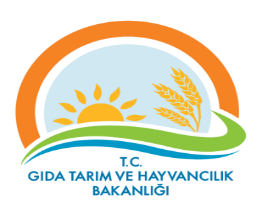 PROSES İZLEME ÖLÇME FORMU (9.1.1)Dokuman KoduGTHB.59.İLM.KYS.035PROSES İZLEME ÖLÇME FORMU (9.1.1)Revizyon NoPROSES İZLEME ÖLÇME FORMU (9.1.1)Revizyon TarihiPROSES İZLEME ÖLÇME FORMU (9.1.1)Yayın TarihiPROSES İZLEME ÖLÇME FORMU (9.1.1)Sayfa SayısıSayfa 8 / Proses AdıHedefPerformans Göstergesiİzleme Periyodu   Gerçekleşme                               Açıklama      Gerçekleşme                               Açıklama      Gerçekleşme                               Açıklama      Gerçekleşme                               Açıklama      Gerçekleşme                               Açıklama      Gerçekleşme                               Açıklama      Gerçekleşme                               Açıklama      Gerçekleşme                               Açıklama   Proses AdıPerformans Göstergesiİzleme PeriyoduHIZLI ALARM TAKİP İŞLEMLERİ  SÜRECİHızlı alarm bildirimlerini en kısa sürede cevaplamakHızlı alarma cevap verildiyse başarı performansı % 100 olurHer günYetkili ve görevli personel her gün sisteme giriş yaparak bildirimleri kontrol ederRİSK KAYIT TABLOSURİSK KAYIT TABLOSUDokuman KoduDokuman KoduDokuman KoduGTHB.59.İLM.KYS.035GTHB.59.İLM.KYS.035GTHB.59.İLM.KYS.035GTHB.59.İLM.KYS.035GTHB.59.İLM.KYS.035GTHB.59.İLM.KYS.035GTHB.59.İLM.KYS.035RİSK KAYIT TABLOSURİSK KAYIT TABLOSURevizyon NoRevizyon NoRevizyon NoRİSK KAYIT TABLOSURİSK KAYIT TABLOSURevizyon TarihiRevizyon TarihiRevizyon TarihiRİSK KAYIT TABLOSURİSK KAYIT TABLOSUYayın TarihiYayın TarihiYayın TarihiRİSK KAYIT TABLOSURİSK KAYIT TABLOSUSayfa SayısıSayfa SayısıSayfa SayısıSayfa 9 / Sayfa 9 / Sayfa 9 / Sayfa 9 / Sayfa 9 / Sayfa 9 / Sayfa 9 / TESPİT EDİLEN RİSKTESPİT EDİLEN RİSKLERİN OLUMSUZ ETKİLERTESPİT EDİLEN RİSKLERİN OLUMSUZ ETKİLERMEVCUT KONTROLLERMEVCUT KONTROLLERRİSKLERE VERİLEN CEVAPLARETKİOLASILIKRİSK  SKORU (PUANI)RİSKİN DEĞİŞİM YÖNÜ (ÖNEM DÜZEYİ)RİSKE VERİELECEK CEVAPLAR YENİ/EK/KALDIRILAN KONTROLLERRİSKİN TÜRÜRİSKİN SAHİBİAÇIKLAMALAR (İZLEME RAPORLAMA)AÇIKLAMALAR (İZLEME RAPORLAMA)Risk: Zamanında cevap verememek--Bildirimler takip edilmeli ve yerinde yeniden kontroller yapılmalıBildirimler takip edilmeli ve yerinde yeniden kontroller yapılmalı515DüşükRisk Operasyonelİl MüdürlüğüSebep:  
--Bildirimler takip edilmeli ve yerinde yeniden kontroller yapılmalıBildirimler takip edilmeli ve yerinde yeniden kontroller yapılmalı515DüşükRisk Operasyonelİl Müdürlüğü